p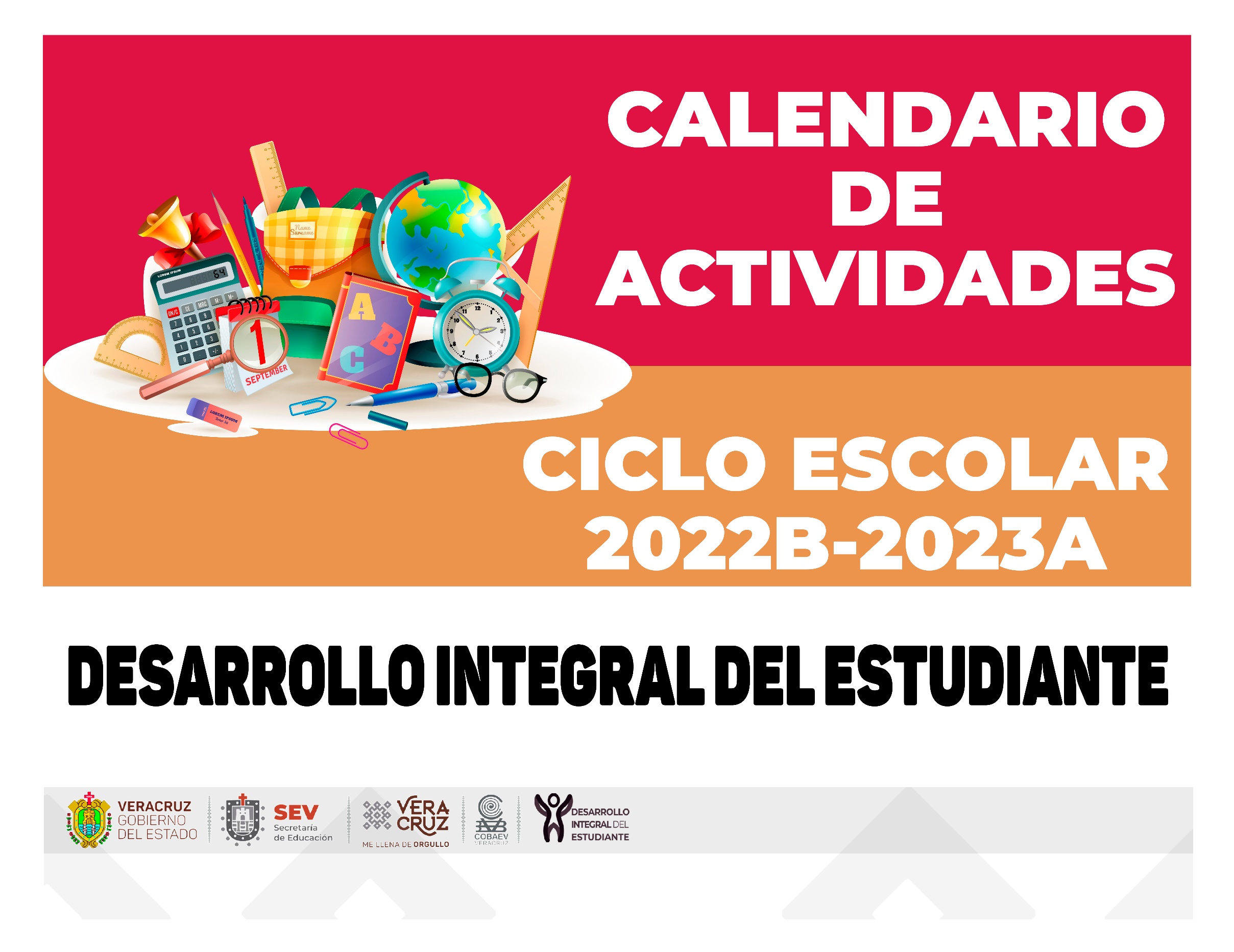 CALENDARIZACIÓN DE ACTIVIDADES DELDESARROLLO INTEGRAL DEL ESTUDIANTEACCIÓN TUTORIAL / ORIENTACIÓN EDUCATIVA CICLO ESCOLAR AGOSTO 2022-B/FEBRERO 2023-ACALENDARIZACIÓN DE ACTIVIDADES DELDESARROLLO INTEGRAL DEL ESTUDIANTE ACCIÓN TUTORIAL / ORIENTACIÓN EDUCATIVA CICLO ESCOLAR AGOSTO 2022-B/FEBRERO 2023-ACALENDARIZACIÓN DE ACTIVIDADES DELDESARROLLO INTEGRAL DEL ESTUDIANTE ACCIÓN TUTORIAL / ORIENTACIÓN EDUCATIVA CICLO ESCOLAR AGOSTO 2022-B/FEBRERO 2023-ACALENDARIZACIÓN DE ACTIVIDADES DELDESARROLLO INTEGRAL DEL ESTUDIANTE ACCIÓN TUTORIAL / ORIENTACIÓN EDUCATIVA CICLO ESCOLAR AGOSTO 2022-B/FEBRERO 2023-ANota: Participar en las Reuniones de  Academias locales de plantel, deberán intervenir el Tutor (a) Escolar y Orientador (a) Educativo (a) del Desarrollo Integral del Estudiante.El lenguaje empleado en este documento, no busca generar ninguna distinción, ni marcar diferencias entre hombre y mujeres, por lo que, las referencias o alusiones en la redacción hechas hacia un género, representan ambos sexos.Correo Electrónico: dies@cobaev.edu.mxCALENDARIZACIÓN DE CONMEMORACIONESDESARROLLO INTEGRAL DEL ESTUDIANTEProyecto de Prevención de Riesgos SocialesSemestre 2022-BSemestre 2023-AINFORMACIÓN ADICIONAL PARA CONOCIMIENTO DEL TUTOR ESCOLAR Y ORIENTADOR  EDUCATIVO DEL SERVICIO DESARROLLO INTEGRAL DEL ESTUDIANTE  Nota: Independientemente de lo programado en el Calendario de Actividades, deberán llevarse a cabo actividades conmemorativas en las fechas establecidas.  ACTIVIDAD2022-B2023-ACoordinar la aplicación de los instrumentos en línea para el estudiantado a través del Sistema Integral de Gestión Académica y Administrativa (SIGAA).               Ficha de Diagnóstico Inicial: Estilos de Aprendizaje Honey-Alonso       Estudiantado de I semestre (nuevo ingreso)Del 8 al 12 de agosto Recibir del estudiantado, el instrumento requisitado y constancia de resultados para la integración de los expedientes. Ficha de Diagnóstico Inicial: Estilos de Aprendizaje Honey-Alonso                                              Estudiantado de I semestre (nuevo ingreso)Del 8 al 12 de agostoIntegrar datos  de inicio de semestre en el Cuadernillo de Estudiantes con Necesidades Especiales de Educación.Del 8 de agosto al 1 de septiembre Del 2 al 10 de eneroRealizar la Reunión de Planeación (Organización del semestre), para la elaboración del Plan de Trabajo de Actividades del Servicio de Desarrollo Integral del Estudiante (Acción Tutorial – Orientación Educativa). •Conformación del Comité Escolar del Desarrollo Integral del Estudiante, periodo 2022B– 2023A.•Proceso de Planeación Participativa en donde se involucren al Director, Subdirector o Responsable Académico, Orientador Educativo,  Tutor Escolar,  Tutores de docentes (personal docente con horas de descarga) y personal docente de plantel, con fin de recabar, analizar y definir acciones para atender y dar seguimiento a las necesidades especiales de educación: reprobación, ausentismo y deserción, prevención de riesgos sociales y salud socioemocional; en el retorno a clases de manera virtual y presencial dirigidas a la conformación del Plan de Trabajo del Desarrollo Integral del Estudiante. •Detección oportuna para la atención y seguimiento al estudiantado reportado que requiere asesoría individual y/o grupal, a través del personal del Servicio del Desarrollo Integral del Estudiante, o de aquellos casos de estudiantes que por razones socioafectivas o de otra índole requieran ser canalizados a instituciones gubernamentales y/u organizaciones de la sociedad civil para que sean atendidos por profesionales de la salud en forma personalizada.Del 8 al 26 de agostoDel 1 al 17 de febreroIniciar las actividades de los proyectos del desarrollo integral del estudiante29 de agosto20 de febreroACTIVIDAD2022-B2023-AEnviar documentación de inicio de semestre a la Subdirección Académica de oficinas centrales : Plantilla de Personal del Servicio de Desarrollo Integral del Estudiante. Acción Tutorial y Orientación Educativa.Acta de Conformación del Comité Escolar del Desarrollo Integral del Estudiante, periodo 2022B – 2023A.Plan de Trabajo Integral de Actividades del Desarrollo Integral del Estudiante. Acción Tutorial y Orientación Educativa.Cuadernillo de Estudiantes con Necesidades Especiales de Educación.2 deseptiembre28 de febreroIntegrar y actualizar el Expediente del Estudiantado de I, III y V semestres. Acción Tutorial y Orientación Educativa.Del 26 al 30 de septiembreEnvío de los Reportes Registro y Seguimiento del Desarrollo Integral del Estudiante a la Subdirección Académica de oficinas centrales : ACCIÓN TUTORIAL  PROYECTO I de Tutorías Académicas 2A.  Registro y Seguimiento del  Desarrollo de Tutorías Académicas.       2A.1 Registro, Seguimiento y Control del Ausentismo y Deserción Escolar en Tutorías                Académicas.       2A. 2 Reporte de Seguimiento. “Rumbo a la Prueba Planea”.25 de octubre     6 de diciembre 8 de febrero      7 de abril      8 de junio      27 de julioEnvío de los Reportes Registro y Seguimiento del Desarrollo Integral del Estudiante a la Subdirección Académica de oficinas centrales : ACCIÓN TUTORIAL  PROYECTO I de Tutorías Académicas 2A.  Registro y Seguimiento del  Desarrollo de Tutorías Académicas.       2A.1 Registro, Seguimiento y Control del Ausentismo y Deserción Escolar en Tutorías                Académicas.       2A. 2 Reporte de Seguimiento. “Rumbo a la Prueba Planea”.Última semana de cada mesÚltima semana de cada mesEnvío de los Reportes Registro y Seguimiento del Desarrollo Integral del Estudiante a la Subdirección Académica de oficinas centrales : ACCIÓN TUTORIAL  PROYECTO I de Tutorías Académicas 2A.  Registro y Seguimiento del  Desarrollo de Tutorías Académicas.       2A.1 Registro, Seguimiento y Control del Ausentismo y Deserción Escolar en Tutorías                Académicas.       2A. 2 Reporte de Seguimiento. “Rumbo a la Prueba Planea”.25 de octubre     6 de diciembre 8 de febrero      7 de abril      8 de junio      27 de julioACTIVIDAD2022-B2023-ADEL PROYECTO II Prevención de Riesgos Sociales2B Difusión de la Información y Actividades Permanentes de Prevención2B.1 Seguimiento a la Asesoría Personalizada en Prevención de Riesgos Sociales28 de octubrePrimer Reporte(Comprende del 29 de agosto al 26 de octubre).17 de mayoPrimer Reporte(Comprende del 20 febrero al 11 de mayo).DEL PROYECTO II Prevención de Riesgos Sociales2B Difusión de la Información y Actividades Permanentes de Prevención2B.1 Seguimiento a la Asesoría Personalizada en Prevención de Riesgos Sociales20 de eneroSegundo Reporte(Comprende del 27 octubre al 10 de enero).12 de julioSegundo Reporte(Comprende del 12 mayo al 5 de julio).Envío de los Reportes de Seguimiento a la Subdirección Académica de oficinas centrales : ORIENTACIÓN EDUCATIVA             2C Asesoría Personalizada y Trabajo Grupal.28 de octubrePrimer Reporte(Comprende del 29 de agosto al 26 de octubre).17 de mayoPrimer Reporte(Comprende del 20 febrero al 11 de mayo).Envío de los Reportes de Seguimiento a la Subdirección Académica de oficinas centrales : ORIENTACIÓN EDUCATIVA             2C Asesoría Personalizada y Trabajo Grupal.20 de eneroSegundo Reporte(Comprende del 27 octubre al 10 de enero).12 de julioSegundo Reporte(Comprende del 12 mayo al 5 de julio).Envío de los Reportes de Seguimiento a la Subdirección Académica de oficinas centrales: PROGRAMA CONSTRUYE T.              2F Reporte del Programa Construye T.28 de octubrePrimer Reporte(Comprende del 29 de agosto al 26 de octubre).17 de mayoPrimer Reporte(Comprende del 20 febrero al 11 de mayo).Envío de los Reportes de Seguimiento a la Subdirección Académica de oficinas centrales: PROGRAMA CONSTRUYE T.              2F Reporte del Programa Construye T.20 de eneroSegundo Reporte(Comprende del 27 octubre al 10 de enero).12 de julioSegundo Reporte(Comprende del 12 mayo al 5 de julio).Envío del Reporte de Valoración del Desarrollo Integral del Estudiante a la Subdirección Académica de oficinas centrales: PROYECTO I de Tutorías Académicas              3A.  Resultados de la Trayectoria Escolar de los Estudiantes de Tutorías Académicas.8 de febrero27 de julioACTIVIDAD2022-B2023-AEnvío de los Reportes de Seguimiento de estudiantes próximos a egresar a la Subdirección Académica de oficinas centrales:Forma 7d bitácora de egresados (Parcial). Primera semana de julioForma 7d bitácora de egresados (Final).Tercera semana deseptiembreActualización y cierre de los datos en el Cuadernillo de Estudiantes con Necesidades Especiales de Educación.Del 2 al 13 de eneroDel 29 de junio al 7 de julioREALIZAR EL CIERRE DE ACTIVIDADES DE LOS PROYECTOS DEL DESARROLLO INTEGRAL DEL ESTUDIANTE20 de enero12 de julioEnviar documentación de fin de semestre a la Subdirección Académica de oficinas  centrales: Cuadernillo de Estudiantes con Necesidades Especiales de Educación.27 de enero14 de julioFECHACONMEMORACIÓN9 de agostoDía Internacional de los pueblos indígenas 23 de septiembreDía Mundial del Embarazo Adolescente19 de noviembre Día Internacional del Hombre25 de noviembreDía Mundial de  Violencia contra las Mujeres1 de diciembreDía Mundial de Lucha contra el SIDAFECHACONMEMORACIÓN31 de eneroDía Mundial por  y  Escolar1 de marzoDía Mundial de la Cero Discriminación8 de marzoDía Internacional de la Mujer17 de mayoDía Mundial de Lucha contra la Homofobia31 de mayoDía Mundial de Lucha contra el Tabaquismo25 de junioDía Mundial de  Sexual26 de junioDía Mundial de Lucha contra las AdiccionesAcademias locales Semestre 2022-BSemestre 2023-APrimeraDel 13 al 15 de septiembre 9 y 10 de febreroSegundaDel 17 al 19 octubre 20 y 21 de abrilTercera1 y 2  de diciembre8 y 9  de junio